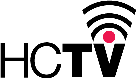 Harvard Community Cable Access Committee (Harvard Cable TV)14 Massachusetts AvenueHarvard, MA  01451Station Manager:     Anya ZulawnikStation Operations:  Stephen Adrian                                  Brint FergusonCommittee: Bill Johnson, Chair/TreasurerHakan Sahin, Vice-ChairNick BrowseMitch NorcrossRichard SteeleGuest:  Amy BassageAgenda for Wednesday, September 27, 2017 7pm-9pm,at HCTV Bromfield Studio, 14 Massachusetts Avenue7:00	Review and approve meeting minutes7:05	Public comment7:10	Discuss HES collaborative opportunities with guest Amy Bassage – HES 3rd grade teacher7:40 	Station Manager’s report8:00 	Treasurer’s report8:10 	Discuss potential collaborative relationships for website and advertising support8:30	Adjourn